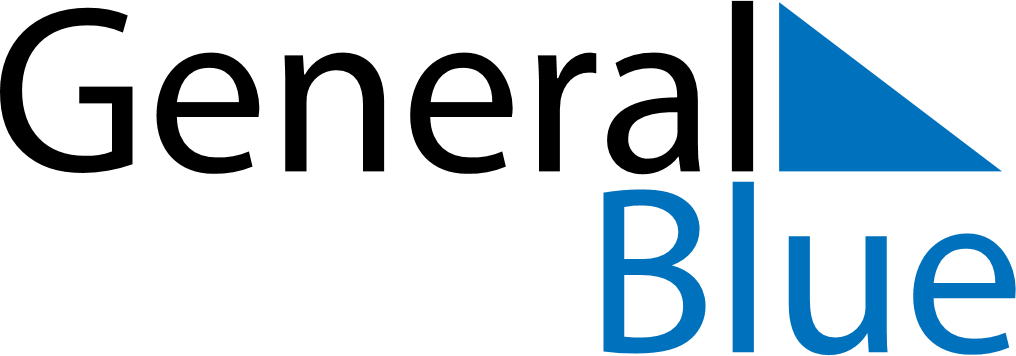 April 2021April 2021April 2021SwedenSwedenSundayMondayTuesdayWednesdayThursdayFridaySaturday123Maundy ThursdayGood FridayEaster Saturday45678910Easter SundayEaster Monday1112131415161718192021222324252627282930Walpurgis Night